WYKAZ NIERUCHOMOŚCI NR 45PRZEZNACZONEJ DO WYDZIERŻAWIENIA W DRODZE PRZETARGU
Na podstawie art. 35 ustawy z dnia 21 sierpnia 1997r. o gospodarce nieruchomościami (Dz.U. z 2020 z dnia 12.11.2020r., poz. 1990.) przeznacza się do wydzierżawienia następujące nieruchomości z zasobu Gminy – Miasto Świnoujście:
Umowa dzierżawy na każdą nieruchomość zostanie zawarta na czas nieoznaczony.Czasokres wyłożenia wykazu do wglądu: od dnia 12.03.2021r. do dnia 02.04.2021r.Część działki 293/2 obr.0012, ul. Norweska 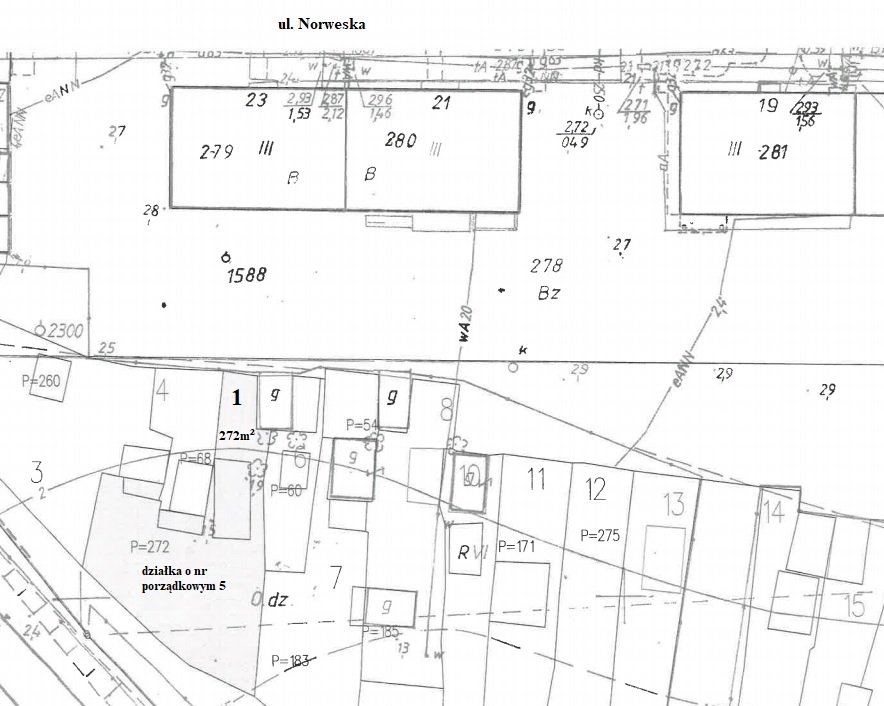 2. Część działki 65 obr.0012, ul. Barlickiego 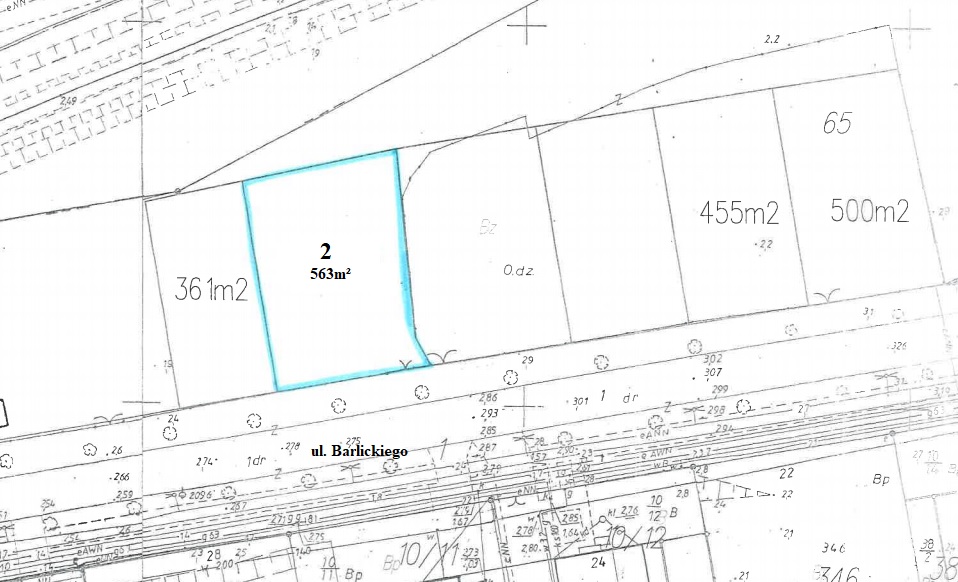 Część działki 25 obr.0005, zaplecze ul. Mazowieckiej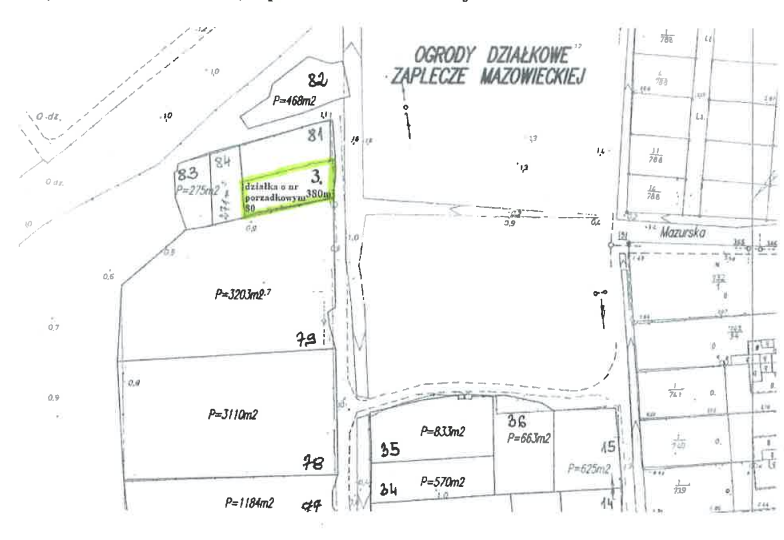 4-9. Część działki 22 obr.0005, za tzw. pasem granicznym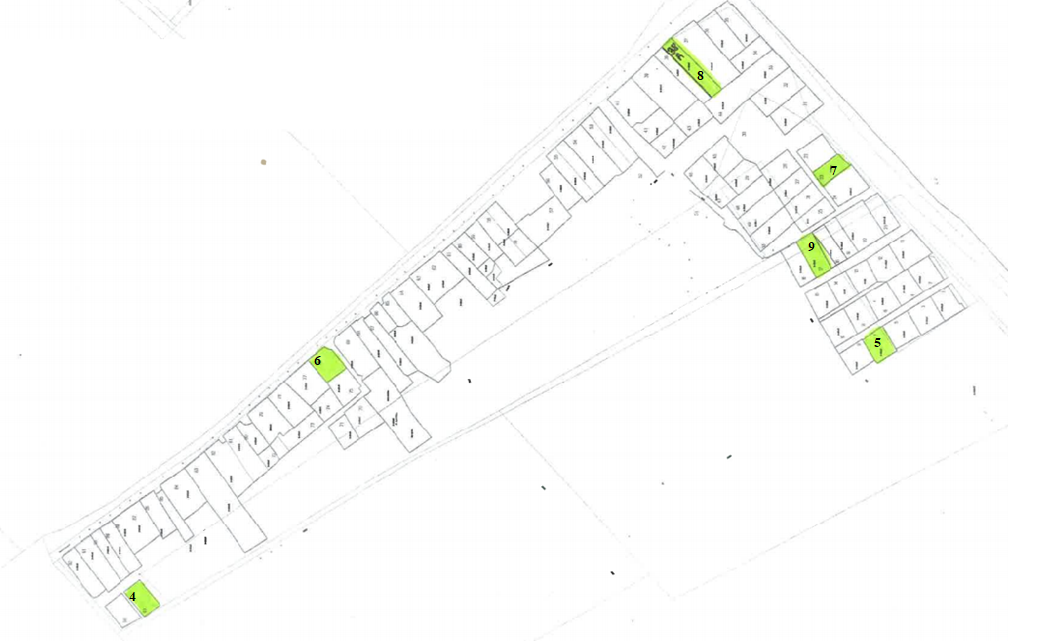 LpNr ewidencyjny nieruchomości i powierzchniaPołożenienieruchomościPrzeznaczenie nieruchomości 
w miejscowym planie zagospodarowania 
i sposób jej zagospodarowaniaRodzaj zbyciaWysokość czynszu dzierżawnego1Działka nr 293/2 
o pow. 29382 m², obręb 0012, KW nr SZ1W/00021897/2Warszów -ul. NorweskaW miejscowym planie zagospodarowania przestrzennego teren oznaczony symbolem RD.V.B.69 
- tereny ogrodów działkowych. Dzierżawa części działki nr 293/2, oznaczonej numerem porządkowym 5 
o pow. 272m² z przeznaczeniem na działkę rekreacyjno- warzywną.Zgodnie z wynikami postępowania przetargowego, w którym stawka wywoławcza czynszu wynosi 0,50 zł netto rocznie za 1m² + podatek VAT w stawce obowiązującej.Czynsz płatny rocznie do 10 31 marca każdego roku z góry. Waloryzacja czynszu na podstawie obowiązującego Zarządzenia Prezydenta Miasta Świnoujście.2Działka nr 65 
o pow. 17381 m², obręb 0012, KW nr SZ1W/00020833/9Warszów - 
ul. BarlickiegoW miejscowym planie zagospodarowania przestrzennego teren oznaczony symbolem ZI.V.A.17 
- tereny zieleni izolacyjnej.Dzierżawa części działki nr 65, o pow. 563m²z przeznaczeniem na działkę rekreacyjno- warzywną. Zgodnie z wynikami postępowania przetargowego, w którym stawka wywoławcza czynszu wynosi 0,50 zł netto rocznie za 1m² + podatek VAT w stawce obowiązującej.Czynsz płatny rocznie do 10 31 marca każdego roku z góry. Waloryzacja czynszu na podstawie obowiązującego Zarządzenia Prezydenta Miasta Świnoujście.3Działka nr 25 
o pow. 157123m², obręb 0005, KW nr SZ1W/00026464/3Świnoujście - 
zaplecze ul. Mazowieckiej W miejscowym planie zagospodarowania przestrzennego teren oznaczony symbolem TO.II.E.11
-  kategoria terenów otwartych.Dzierżawa części działki nr 25 oznaczonej numerem porządkowym 80 o pow. 380m² z przeznaczeniem na działkę rekreacyjno- warzywną.Zgodnie z wynikami postępowania przetargowego, w którym stawka wywoławcza czynszu wynosi 0,50 zł netto rocznie za 1m² + podatek VAT w stawce obowiązującej.Czynsz płatny rocznie do 10 31 marca każdego roku z góry. Waloryzacja czynszu na podstawie obowiązującego Zarządzenia Prezydenta Miasta Świnoujście.4Działka nr 22  
o pow. 385833 m², obręb 0005, KW nr SZ1W/00031663/6Świnoujście - 
za tzw. pasem granicznymW miejscowym planie zagospodarowania przestrzennego teren oznaczony symbolem ZL.II.E.06 - kategoria terenów leśnych.Dzierżawa części działki nr 22, oznaczonej numerem porządkowym 93 o pow. 400m² z przeznaczeniem na działkę rekreacyjno- warzywną.Zgodnie z wynikami postępowania przetargowego, w którym stawka wywoławcza czynszu wynosi 0,50 zł netto rocznie za 1m² + podatek VAT w stawce obowiązującej.Czynsz płatny rocznie do 10 31 marca każdego roku z góry. Waloryzacja czynszu na podstawie obowiązującego Zarządzenia Prezydenta Miasta Świnoujście.5Działka nr 22  
o pow. 385833 m², obręb 0005, KW nr SZ1W/00031663/6Świnoujście - 
za tzw. pasem granicznymW miejscowym planie zagospodarowania przestrzennego teren oznaczony symbolem TO.II.E.04- kategoria terenów otwartych.Dzierżawa części działki nr 22, oznaczonej numerem porządkowym 7o pow. 422m² z przeznaczeniem na działkę rekreacyjno- warzywną.Zgodnie z wynikami postępowania przetargowego, w którym stawka wywoławcza czynszu wynosi 0,50 zł netto rocznie za 1m² + podatek VAT w stawce obowiązującej.Czynsz płatny rocznie do 10 31 marca każdego roku z góry. Waloryzacja czynszu na podstawie obowiązującego Zarządzenia Prezydenta Miasta Świnoujście.6Działka nr 22  
o pow. 385833 m², obręb 0005, KW nr SZ1W/00031663/6Świnoujście - 
za tzw. pasem granicznymW miejscowym planie zagospodarowania przestrzennego teren oznaczony symbolem ZL.II.E.06 - kategoria terenów leśnych.Dzierżawa części działki nr 22, oznaczonej numerem porządkowym 76o pow. 441m² z przeznaczeniem na działkę rekreacyjno- warzywną.Zgodnie z wynikami postępowania przetargowego, w którym stawka wywoławcza czynszu wynosi 0,50 zł netto rocznie za 1m² + podatek VAT w stawce obowiązującej.Czynsz płatny rocznie do 10 31 marca każdego roku z góry. Waloryzacja czynszu na podstawie obowiązującego Zarządzenia Prezydenta Miasta Świnoujście.7Działka nr 22  
o pow. 385833 m², obręb 0005, KW nr SZ1W/00031663/6Świnoujście - 
za tzw. pasem granicznymW miejscowym planie zagospodarowania przestrzennego teren oznaczony symbolem ZD/R.II.E.08- tereny ogrodów działkowych.Dzierżawa części działki nr 22, oznaczonej numerem porządkowym 23o pow. 331m² z przeznaczeniem na działkę rekreacyjno- warzywną.Zgodnie z wynikami postępowania przetargowego, w którym stawka wywoławcza czynszu wynosi 0,50 zł netto rocznie za 1m² + podatek VAT w stawce obowiązującej.Czynsz płatny rocznie do 10 31 marca każdego roku z góry. Waloryzacja czynszu na podstawie obowiązującego Zarządzenia Prezydenta Miasta Świnoujście.8Działka nr 22  
o pow. 385833 m², obręb 0005, KW nr SZ1W/00031663/6Świnoujście - 
za tzw. pasem granicznymW miejscowym planie zagospodarowania przestrzennego teren oznaczony symbolem ZD/R.II.E.08- tereny ogrodów działkowych.Dzierżawa części działki nr 22, oznaczonej numerem porządkowym 38ao pow. 555m² z przeznaczeniem na działkę rekreacyjno- warzywną.Zgodnie z wynikami postępowania przetargowego, w którym stawka wywoławcza czynszu wynosi 0,50 zł netto rocznie za 1m² + podatek VAT w stawce obowiązującej.Czynsz płatny rocznie do 10 31 marca każdego roku z góry. Waloryzacja czynszu na podstawie obowiązującego Zarządzenia Prezydenta Miasta Świnoujście.9Działka nr 22  
o pow. 385833 m², obręb 0005, KW nr SZ1W/00031663/6Świnoujście - 
za tzw. pasem granicznymW miejscowym planie zagospodarowania przestrzennego teren oznaczony symbolem TO.II.E.04- kategoria terenów otwartych.Dzierżawa części działki nr 22, oznaczonej numerem porządkowym 17o pow. 469m² z przeznaczeniem na działkę rekreacyjno- warzywną.Zgodnie z wynikami postępowania przetargowego, w którym stawka wywoławcza czynszu wynosi 0,50 zł netto rocznie za 1m² + podatek VAT w stawce obowiązującej.Czynsz płatny rocznie do 10 31 marca każdego roku z góry. Waloryzacja czynszu na podstawie obowiązującego Zarządzenia Prezydenta Miasta Świnoujście.